  1.  Check service information to determine if the vehicle being serviced is equipped with 	     gasoline direct injection.  (check all that apply)		  Gasoline direct injection only		  Port and gasoline direct injection system  2.  List the specifications as found in service information.		a.  Lift pump pressure = ________		b.  Lift pump volume = ________		c.  High-pressure system pressure = _________		d.  Fuel injector resistance = _________		e.  Other (describe) _______________________________________________  3.  What is the specified maintenance procedures required (if any)? Describe:		_________________________________________________________________		_________________________________________________________________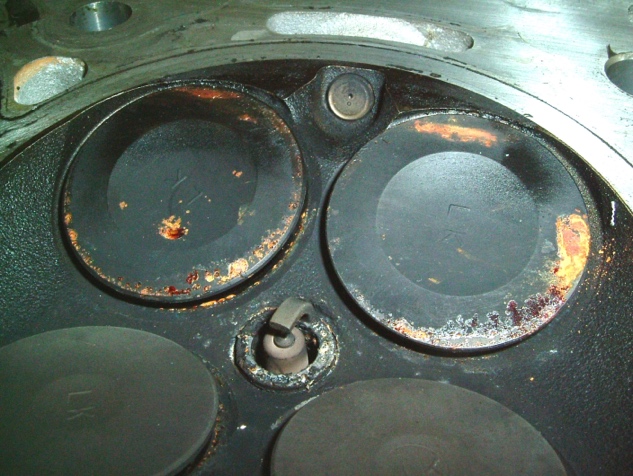 